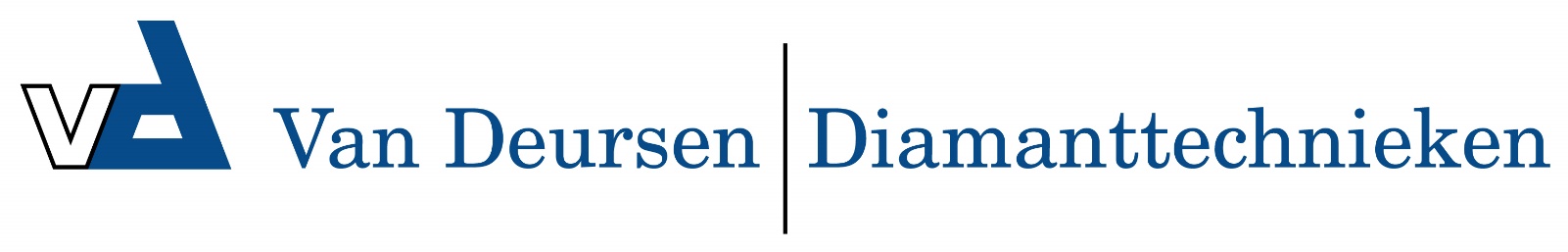 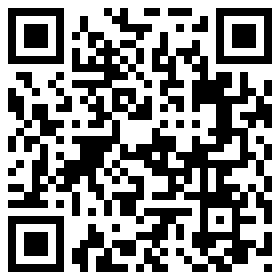 Mozaiekmat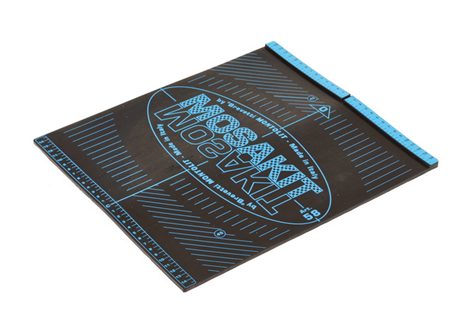 Montolit mosakit rubber mozaiekmat.